Comunicado de ImprensaEdição especial da cerveja sem álcool da Super Bock, em parceria com a destilaria Levira, possibilita a produção de mais álcool gel para oferta ao SNSSUPER DOC: o tributo da Super Bock Free a todos os profissionais de saúdePrestar uma homenagem a todos os profissionais de saúde que se encontram na linha da frente a combater o Covid-19 foi a razão para a Super Bock Free (sem álcool) proceder ao lançamento de uma edição especial desta cerveja que passa, temporariamente, a designar-se “Super Doc”. Recorde-se que a cerveja sem álcool da Super Bock é produzida através de um processo de desalcoolização, que tem possibilitado à marca produzir álcool gel desinfetante para as mãos para oferta a unidades hospitalares do país, numa ação de apoio ao Serviço Nacional de Saúde (SNS) e em coordenação com a Administração Regional de Saúde do Norte (ARS Norte).Até ao momento, através da parceria com a Destilaria Levira, já foi possível produzir, aproximadamente, 18.000 litros de álcool gel para as mãos a 70’, a partir do licor de álcool a 30’ que sobrou do processo de produção da Super Bock Sem Álcool. Este produto desinfetante que é indispensável para a prevenção e tratamento da infeção já foi distribuído por cerca de 12 unidades hospitalares e de cuidados de saúde desde Coimbra, Aveiro e Porto.Este novo pack especial de homenagem aos profissionais de saúde, estará disponível a partir da primeira semana de maio e vai permitir produzir um novo volume de álcool gel desinfetante para ser entregue às unidades hospitalares, podendo assim alargar a sua distribuição a outras áreas do país, continuando a Super Bock a apoiar quem mais precisa.A edição “Super Doc”, cuja designação se inspira em “Doctor”, terá uma campanha no universo digital #SuperDoc sob o mote “Pelos que deixam tudo para trás para estar na linha da frente”  no sentido de expressar o apoio a todos os profissionais de saúde (desde auxiliares, enfermeiros, administrativos, médicos, paramédicos, técnicos e todos os outros), como forma de agradecimento pela dedicação e empenho no combate diário à pandemia e ficará disponível em todo o país a partir de início de maio. O conceito “Super Doc” foi criado pela Agência O Escritório. Esta ação reforça o compromisso da marca para com a comunidade e o seu papel ativo na salvaguarda da saúde pública face à propagação do Covid-19. Ao longo das últimas semanas, o Super Bock Group tem implementado um conjunto de iniciativas que visam apoiar, em particular, apoiar as unidades hospitalares e os profissionais do SNS.Lisboa, 22 de abril de 2020Informações adicionais: RAQUEL PELICA :: ISABEL CARRIÇO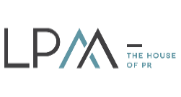 Tel. 218 508 110 :: Tlm. 961 571 726 :: 965 232 496RAQUELPELICA@LPMCOM.PT :: ISABELCARRICO@LPMCOM.PTEd. Lisboa Oriente, Av. Infante D. Henrique, 333 H, esc.49, 1800-282 Lisboa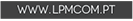 